130000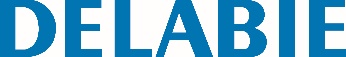 HYBRIMATIC FINO urinalАртикул: 130000 Технические характеристикиWall-hung individual urinal with HYBRIMATIC hybrid rinsing system:HYBRIMATIC system:- Battery-operated by 123 6V Lithium batteries.- Concealed fluid detector.- Waste with membrane and no water level.- Electronics integrated into the urinal.- Micro-rinse for one second after each user in Eco programme (or after 3 seconds in comfort programme).- High frequency mode: rinse takes place after the busy period.- Hygienic duty flush for 7 seconds every 24 hours in Eco mode (or for 14 seconds every 12 hours in comfort mode): prevents bad smells and blockages in the pipework.- Flow rate pre-set at 0.07 L/sec. at 3 bar, can be adjusted.- Stopcock.Wall-hung FINO rimless urinal:- Bacteriostatic 304 stainless steel, polished satin finish.- Stainless steel thickness: 1.2mm.- Rear water inlet.- Recessed horizontal waste outlet.Provisional availability: 1st half 2020. Please contact the sales office to check availbility.